IZOBRAŽEVALNA DNEVA SPOT PRIMORSKO NOTRANJSKE REGIJEV A B I L OKdaj: 5. in 6. september 2018, od 9.00 ure daljeKje: Multimedijski center v Krpanovem domu, Prečna ulica 1, Pivka					I.DDV pri storitvah in dohodek iz zaposlitveProgram: 		s r e d a, 05.09.2018 s pričetkom ob 9.00 uriDDV pri storitvahDoločitev kraja obdavčitve (splošno in posebna pravila)Storitev na nepremičnini v tujini (kdaj se je potrebno v tujini registrirati za DDV)Specifika storitev prevoza blaga in potnikovKaj je obrnjeno davčno breme?Uporaba 76.a člena ZDDV-1Oddajanje v najem in odbitek vstopnega DDVPredavateljica: Jasmina Malnar Molek, svetovalka za delovno področje davčnih zadev OZSDohodek iz zaposlitveOdvisno/neodvisno razmerjePrekarni delavec/ ekonomsko odvisna oseba Obračun plače za zaposlenega (bonitete, nadomestila)Davčna obravnava povračil stroškov v zvezi z delom (prevoz, prehrana, …)Službena pot ali napotitev?Ostale pravice zaposlenih (regres, odpravnina, jubilejna nagrada)Izplačilo poslovne uspešnostiDohodki iz drugega pogodbenega razmerja (podjemna pogodba, avtorska pogodba, občasno in začasno delo upokojencev, kratkotrajno delo, prokura)Predavateljica: Jasmina Malnar Molek, svetovalka za delovno področje davčnih zadev OZSII.Kako pravilno postopati s problematičnim delavcem in zagotavljanje dostojnega dela, zlasti varnega in zdravega delovnega okolja, z namenom preprečevanja delovnih sporovProgram:		 č e t r t e k, 06.09.2018 s pričetkom ob 9.00 uriKako pravilno postopati s problematičnim delavcem?Pomen pravilne izpeljave postopkov; Disciplinska in odškodninska odgovornost delavca;Potrebni postopki pred morebitno odpovedjo pogodbe o zaposlitvi;Postopek redne in izredne odpovedi iz krivdnih razlogov;Ugotovitve Inšpektorata RS za delo za leto 2017;Pregled sodne prakse;Predavatelj: Dušan Bavec, univ. dipl. prav., svetovalec SC OZSProblematika preventivnih zdravstvenih pregledov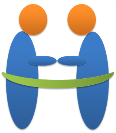 Predavatelj: mag. Mladen Markota, dr. med., IRSDIzjava o varnosti z oceno tveganja, njena vsebina in izdelavaPredavatelj: Roman Lubec, univ. dipl. inž. str.Dejanske obveznosti delodajalcev na področju varnosti in zdravja pri delu glede usposabljanja delavcev in osebne varovalne opremePredavatelj: Roman Lubec, univ. dipl. inž. str.Vsi udeleženci poleg uporabnega znanja prejmejo tudi potrdilo o udeležbi.Izobraževanje je brezplačno. Potrebna je predhodna prijava naalenka.volk@ozs.siŠtevilo mest je omejeno. Prijave zbiramo do zasedbe prostih mest.Veselimo se srečanja z vami!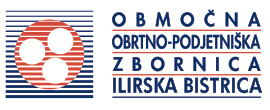 